Finance Services (813) 794-2268MEMORANDUMDate:	September 23, 2022To:	School Board MembersFrom:	Michelle Williams, Director of Finance ServicesRe:	Attached Warrant List for the Week Ending September 27, 2022Please review the current computerized list. These totals include computer generated, handwritten, and cancelled checks.Warrant Numbers 964419-964630………………………………………………..…………………..$7,701,803.33Electronic Fund Transfer Numbers 5444-5445………………………………….….………..…...…….$375,264.51Total Disbursements……………………………………………………..…..………$8,077,067.84Disbursements by FundFund 1100………………………………...……………………………………………………...……....$1,377,761.36Fund 3718…………………………………………………………………………………………..……$11,510.40Fund 3720…………………………………………………….……………………………..….……….......$56,698.65Fund 3721…………………………………………………….……………………………..….……….........$1,800.00Fund 3722…………………………………………………….……………………………………..…….....$6,352.50Fund 3904…………………………………………………….………………………………………........$198,717.10Fund 3905…………………………………………………….………………………..…………….……….$3,995.94Fund 3932…………………………………………………….…….…………………………….…............$16,792.98Fund 3935………………………………………………………………….…………………....…....$1,830,201.22Fund 4100……………………………………………………………….………………..…………….$472,098.45Fund 4210……………………………………………………………….……………......……….…....$300,594.31Fund 4220………………………………………………...…….……………...……………………………$11,040.59Fund 4260…………………………………………………….………………..………………………..…....$6,215.00Fund 4430…………………………………………………….…………………..…………………...….......$1,875.44Fund 4450…………………………………………………………………………………..………...$2,271,909.22Fund 7110……………………………………………………………………………………..……...……..$371.31Fund 7111………………………………………...………………………………..……...…...……..$1,084,157.00Fund 7921………………………………………………………………………………………………$346,458.90Fund 7922……………………………………………………………………………..…………………$50,028.26Fund 7940…………………………………………………..…………………………..……………..…$16,995.00Fund 8915……………………...………………………………..……………..…….………………........$8,339.01Fund 9210………………………………………………………..……………………………………. …$3,155.20The warrant list is a representation of two check runs and one EFT run. Confirmation of the approval of the warrant list for the week ending September 27, 2022 will be requested at the October 18, 2022 School Board meeting.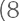 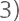 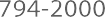 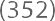 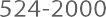 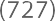 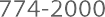 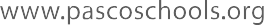 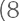 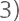 